15. školní týden - bruslařský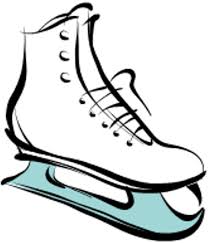 11.12.-15.12.ČJ – 	Samohlásky dlouhé a krátké, vánoční přání, adresaAJ -	winter sports, ChristmasM –	početní operace do 50, měření v cmPrv -	zvyky a tradice, adventVV  -	výroba vánočních přáníčekPřijďte se naladit na Vánoce při vánočním koncertu školy v kostele sv. Cyrila a Metoděje ve čtvrtek 14. 12. od 17:00. Letos se můžete těšit nejen na koledy, ale také na Českou mši vánoční Jakuba Jana Ryby.Do kostela jdou děti v doprovodu rodičů, ne učitelů. Po koncertě si rodiče děti odvádí rovnou domů.